ЖДЕМ ВАС НА МЕРОПРИЯТИЯХ СКРЕПКА ЭКСПО С 15 ПО 19 МАРТА!Дорогие друзья, На следующей неделе состоятся важнейшие отраслевые мероприятия.Будем рады видеть Вас!Проверьте Ваш график – мы завершаем регистрацию.15 марта 2021 –  в отеле Гринвуд: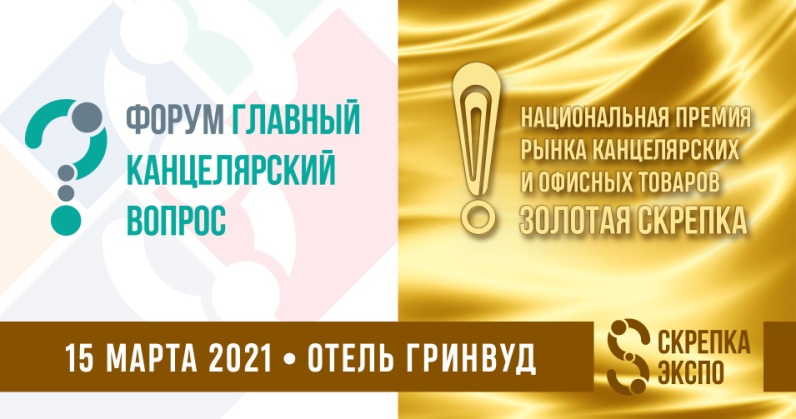  - с 10.00 до 17.00  - Ежегодный форум Главный Канцелярский Вопрос - ключевая площадка для обсуждения стратегических вопросов канцелярского рынкаПрограмма Форума MAPED - генеральный партнер форума Главный Канцелярский Вопрос 2021  Сайт B2C   Сайт B2B  - в 19 ч - церемония вручения наград Национальной Премии рынка канцелярских и офисных товаров России Золотая Скрепка.Зарегистрироваться сразу на 2 мероприятия:
 Форум Главный Канцелярский Вопрос и Премию Золотая Скрепка Бесплатная парковка для участников Форума ГКВ и Премии Золотая Скрепка. Добраться до места проведения (отеля Гринвуд) на автомобилеДобраться до места проведения (отеля Гринвуд) на метро  16-18 марта 2021 –  в  МВЦ Крокус Экспо, 2 павильон, 11 зал- 28-я Международная Мультитематическая BtoB выставка Скрепка Экспо     Регистрация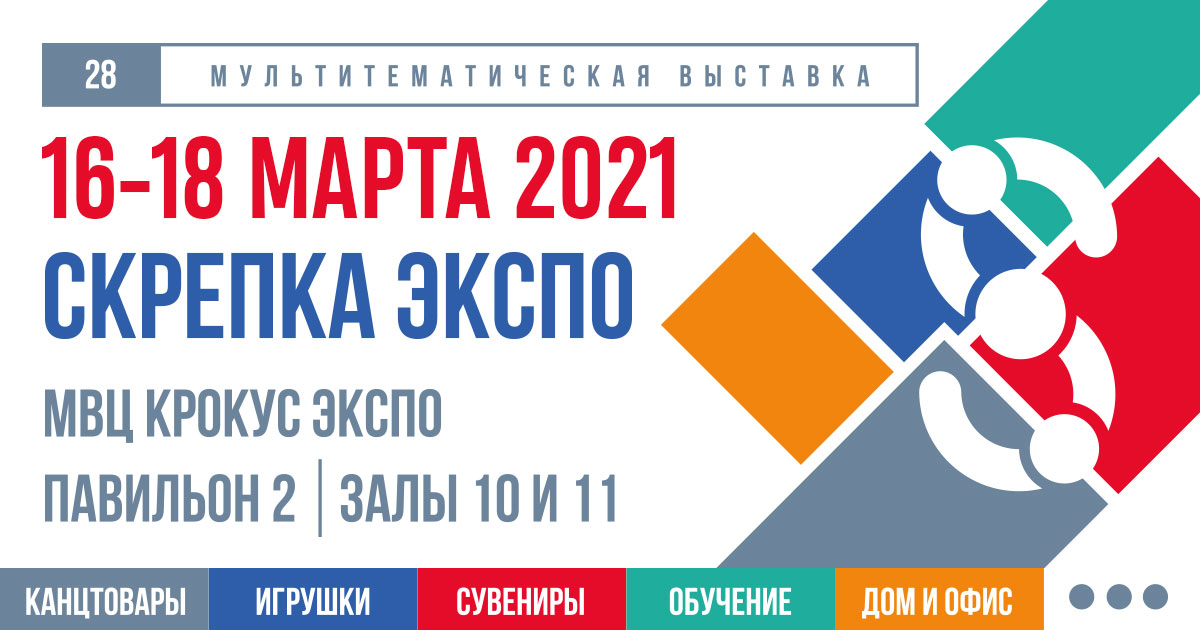 - 17 марта 13:00 – 16:00 ч / зал выставки Скрепка Экспо, Конференцзал D400Открытая дискуссия канцелярского рынка «Стратегия выхода отрасли из коронокризиса. Практическое руководство к действию»Регистрация 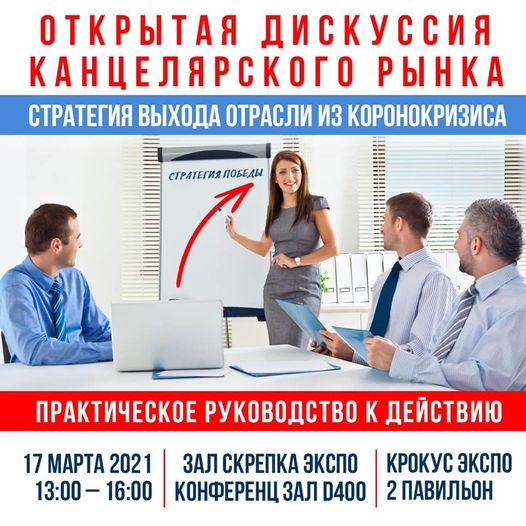 ДЛЯ ВСЕХ ПОСЕТИТЕЛЕЙ ВЫСТАВКИ:Специальные цены в отеле Гринвуд (69-й км МКАД) с 16 по 18 марта 2021 Промокод для бронирования «Скрепка Экспо». Для бронирования связаться с  отелем Гринвуд по телефону +7 499 426-02-18Бесплатная парковка. Трансфер от отеля Гринвуд до МВЦ Крокус Экспо Тематические мероприятия и «тусовки» в отеле Гринвуд Мы заботимся о вас, поэтому на выставке Cкрепка Экспо будут соблюдены все МЕРЫ БЕЗОПАСНОСТИ:Измерение температуры на входе в выставочный залПредоставление масок и перчаток всем участникам посетителям выставкиНаличие антисептиков на входе в выставочный зал, в кафе и в туалетных комнатахСоблюдение социальной дистанции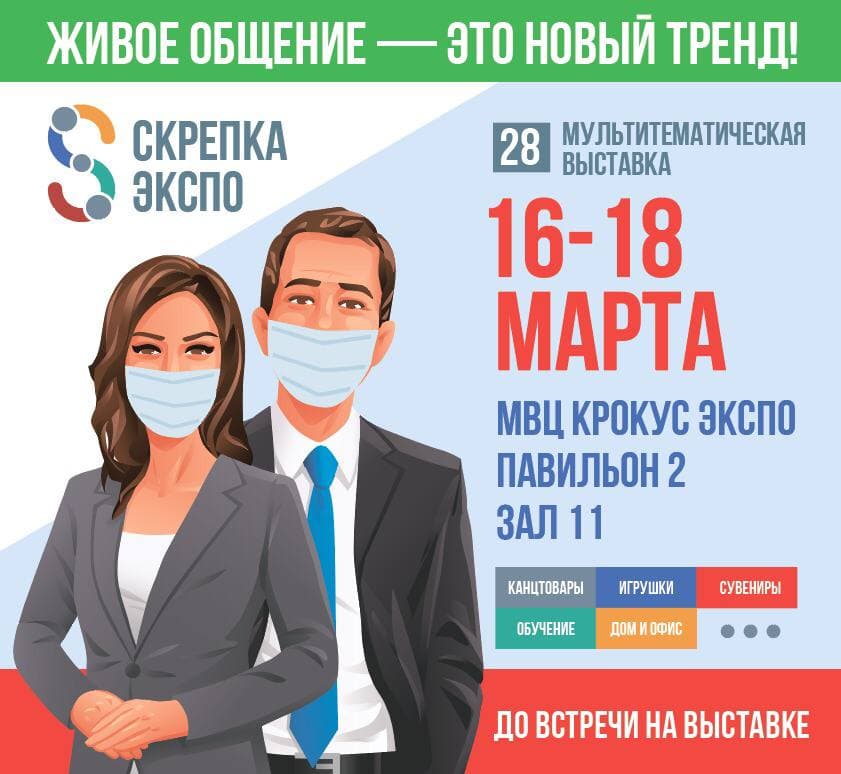 Приглашаем всех активных участников канцелярского, сувенирного и игрушечного рынка открыть закупочный сезон и принять участие в мероприятиях Скрепка Экспо!Зарегистрироваться на выставкуЗарегистрироваться на Форум Главный Канцелярский Вопрос и Национальную Премию Золотая Скрепка